第１２回　本人の会全道交流会・研修会「ひろげよう　みんなのわ」　平成３０年８月１１日（土）　　　　　倶知安温泉ホテルようてい（主会場）【第１分科会】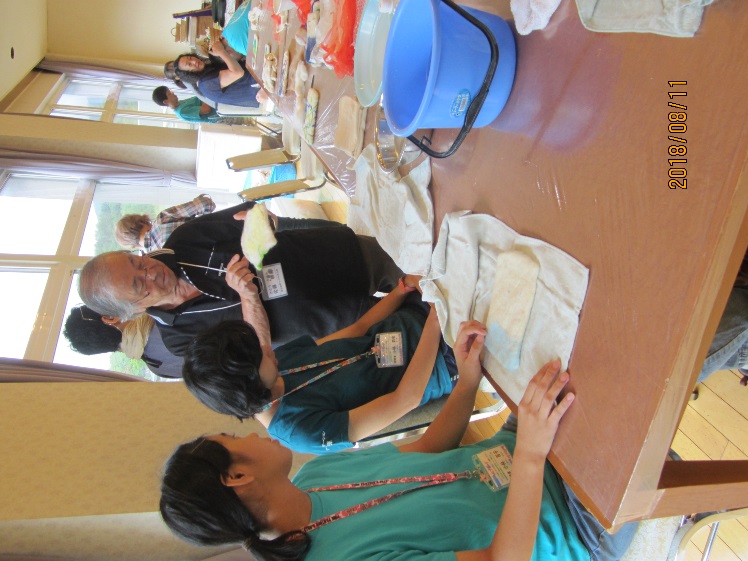 　　羊毛フェルトでつくる　　袋づくり体験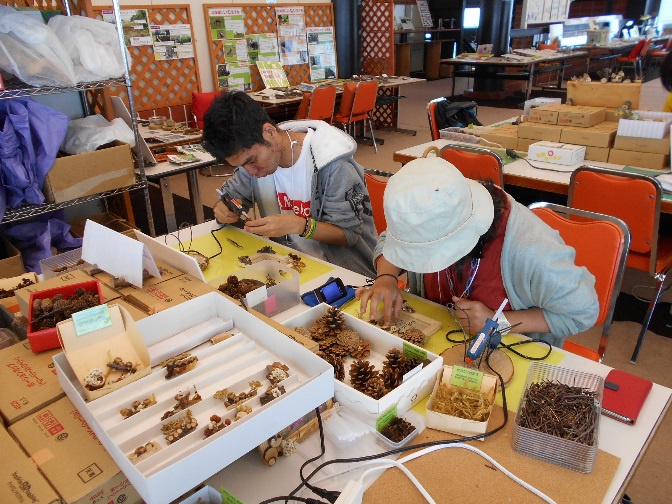 【第２分科会】　　　　　　　　　　　　　　　　木工体験　　　（木の実を飾ったフォトフレームづくり）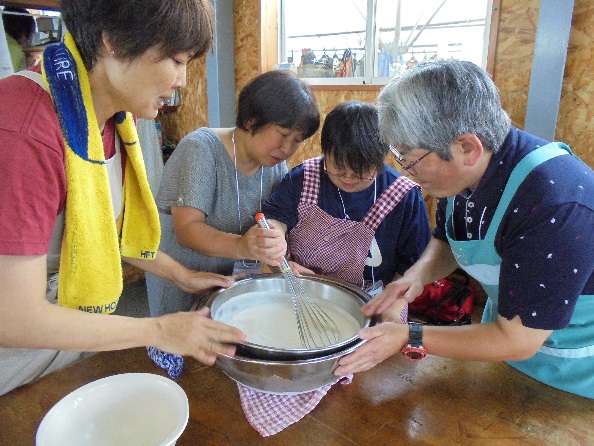 【第３分科会】しぼりたての牛乳でアイスクリームづくり体験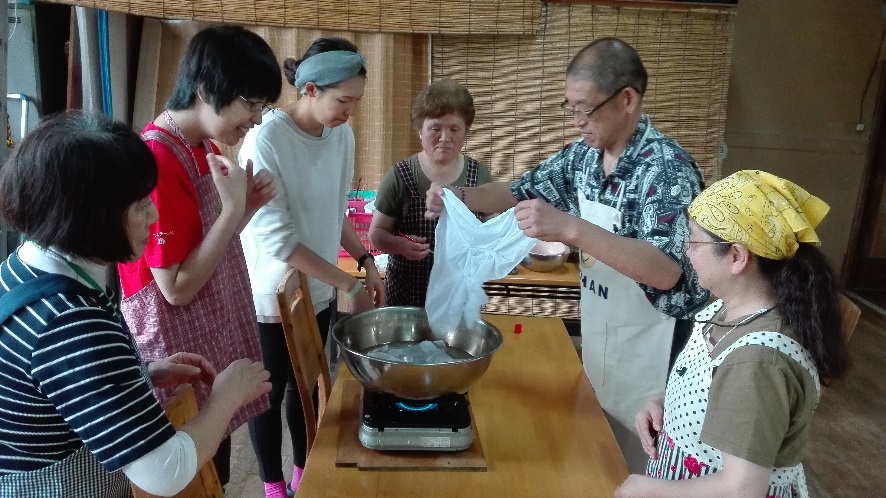 　　　　【第４分科会】染物体験（草木の汁を使って絞り染め）